T Á J É K O Z T A T Ó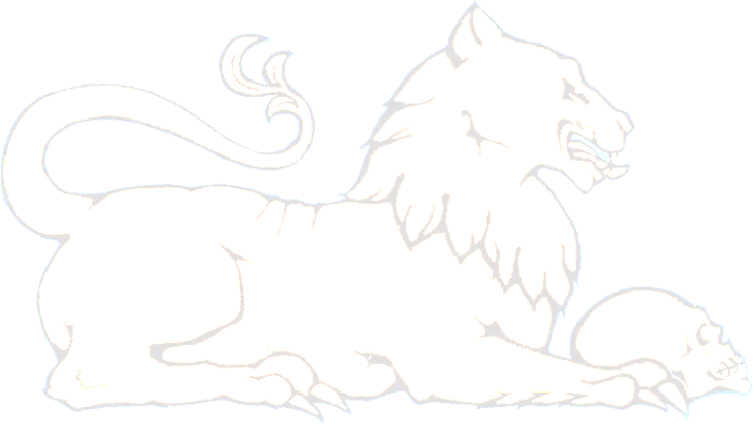 Litér Község Önkormányzatának Képviselő-testülete részére„Magyar Falu Program keretében támogatott fejlesztésekmegvalósítására beérkezett árajánlatokról”Tisztelt Képviselő Asszony/Úr!Litér Község Önkormányzatának Képviselő-testülete a 2021.08.24. napon tartott ülésen a
104 és 105. számú LKt. határozatával arról döntött, hogy árajánlatokat kér be az
„Eperfa utcai temető kerítés építése” és a „Templom utcai gyalogos járda felújítása” tárgyú munkák megvalósítása tárgyában. A képviselői javaslatok alapján 2021.08.31. napon az árajánlatkérések mindkét tárgyban
5 – 5 vállalkozónak kiküldésre kerültek. A megadott határidőig 2021.09.10. napig egyetlen ajánlat érkezett zárt borítékban, továbbá egy vállalkozó jelezte, hogy kapacitáshiány miatt nem tud ajánlatot adni a munkákra. A pályázati felhívás alapján a támogatott projektek fizikai befejezésére a Támogatói Okirat hatálybalépésétől számított legfeljebb 18 hónap áll rendelkezésre, amely 2023. január, illetve március hónapban jár le. Kérem Önöket, hogy javaslatot tenni szíveskedjenek olyan teljesítésre képes gazdasági szereplőkre, amelyeket megkereshetünk ajánlattételi felhívással. Litér, 2021. szeptember 16.		        	   	        						 _____________								  	    Varga Mihály     Litér Község PolgármesterBacsaRóbert(Litér)Haus-Energia Kft.(Litér)SimonPéter(Pátka)SomogyiIstván(Litér)UjváriViktor(Litér)Nem nyújtottbe ajánlatot!Árajánlata beérkezett!Nem nyújtottbe ajánlatot!Nem nyújtottbe ajánlatot!Nincs kapacitása a munkákra!